The 2018 Harold S. Hirsch Awards: Entry FormName: ______________________________________________________Email: ______________________________________________________Phone: ______________________________________________________Street Address: _______________________________________________   City: ________________________________________________________
State: __________    Zip Code: ___________________________________Are you a NASJA member:  _____ Yes    _____ NoIf you are non-member, please include a check for $35 made out to NASJA. Award Category: ______WORDS      ______IMAGES      ______BOOKSBrief description of your work, please limit to 300 words or less (you may enclose separate document if desired):_________________________________________________________________________________________________________________________________________________________________________________________________________________________________________________________________________________________________________________How are you submitting your work?_____ I am emailing files to sueyarworth@gmail.com_____  I am submitting links to my work with this document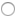 _____ I am mailing my work through USPS, FedEx, UPSPlease list urls relevant to your work, if applicable. If you are using a cloud-sharing platform, please include link(s) to files:_________________________________________________________________________________________________________________________________________________________________________________________________________________________________________________________________________________________________________________Please mail this entry form (with a check for $35 if you are a non-member) to:NASJAc/o Sue YarworthExecutive Secretary49 Plaza Ave.Belchertown, MA 01007Questions? Email sueyarworth@gmail.com